Social procurementQuick reference guideSocial procurement is when buyers use their procurement activities to deliver positive social outcomes, in addition to the goods and services they require. When done effectively, social procurement provides an opportunity to positively transform people’s lives without compromising on the quality of goods or services provided.  How to undertake social procurement There is always an opportunity to undertake social procurement.The tender evaluation process ensures buyers only enter in to contract with suppliers that demonstrate value for money and meet business requirements. By simply asking prospective suppliers to demonstrate their social impact, buyers can:deliver added social value, consistent with government objectives (Queensland Procurement Policy (QPP) 2023, Principle 2)support the long-term wellbeing of our community and help shape a more inclusive economy all while still achieving value for money. Social benefits can be generated: directly - procuring goods and services from Social Benefit Suppliers (SBS); orindirectly - by requesting mainstream suppliers to demonstrate their social benefits. Social Benefit Suppliers (SBS) include Aboriginal and/or Torres Strait Islander businesses as defined in the Queensland Indigenous (Aboriginal and Torres Strait Islander) Procurement Policy, social enterprises, women-owned and/or women-led businesses, and businesses that employ people with disability.  Direct engagementThe QPP has a commitment to increase spend with genuine, quality, social enterprises. Buyers can source SBS information from:Supply Nation and/or Black Business Finder for Aboriginal and/or Torres Strait Islander businesses Buyability for businesses that employ people with disabilityWEConnect International for women-owned and/or women-led businessesIf there are no social enterprises on the ST portal providing the required goods/services, visit the Queensland Social Enterprise Council (QSEC) social enterprise directory. Note: Not all organisations listed here are ST certified, so it is recommended buyers refer to the Social Enterprise Certification Guide for advice on how to verify an organisation’s social enterprise credentials. Indirect engagementMany mainstream suppliers are already delivering social benefits to disadvantaged Queenslanders and their communities. If there are no SBS in the market providing the required goods/services (e.g. for complex and/or highly technical jobs), simply ask your mainstream suppliers to demonstrate their social impact and commitment to advancing government’s social objectives.  How to demonstrate social impactA mainstream supplier can demonstrate their social responsibility and deliver social value in several ways, including, but not limited to:providing employment and/or training opportunities for disadvantaged Queenslandersutilising the services of SBS in their supply chainproviding pro bono support and assistance to a domestic violence sheltermaking donations to a registered charity; and/ordelivering internal programs that support workforce diversity and wellbeing (e.g. mental health awareness training).  The Social Clauses Guide provides a list of questions buyers can ask the market. Scores can be applied across three main criteria areas:  Delivering on the Queensland Procurement Policy’s (QPP) targets and commitments Procuring the services of a SBS will often deliver on multiple QPP targets and commitments. These include:Existing or new panel arrangementsRefer to the Diversity in Supply Arrangements guide to understand how to: refresh existing arrangements to encourage greater supplier diversity; and/orconsider diversity at every stage in the procurement process when establishing new arrangements. Small contracts create a big impactSmall recurring purchases can make a big difference to a SBS by providing an opportunity to demonstrate the quality of their goods/services and a consistent income stream. Having an existing government customer also increases the likelihood of the SBS attracting additional buyers. More buyers = increased social impact = greater outcomes for disadvantaged Queenslanders.Support and assistanceAs an experienced procurement professional, simply add ‘social’ to the process and create more opportunities to deliver the best value and outcomes for our communities. For more guidance or information, check out the Social Procurement Buyer Toolkit or email socialprocurement@epw.qld.gov.au. Ensuring it is a bona fide social enterprise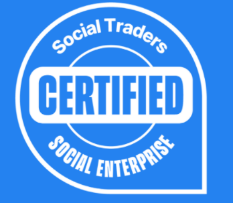 Social Traders independently verify organisations against the Queensland Social Enterprise Strategy’s definition. Search the Social Traders’ (ST) portal or look for the ST certification logo to be confident you are directly engaging a genuine social enterprise.Social evaluation criteria  ScoreScoreScoreSocial evaluation criteria  Low scoreMedium scoreHigh scoreSupplier attributesMainstream supplierSupplier is utilising the services of an SBS in their supply chainSBS supplierSocial benefits% workforce employed >12 months from marginalised backgrounds – score increases as % increases% workforce employed >12 months from marginalised backgrounds – score increases as % increases% workforce employed >12 months from marginalised backgrounds – score increases as % increasesSocial benefitsNumber of people from marginalised backgrounds employed if awarded contract – score increases as number of people employed increasesNumber of people from marginalised backgrounds employed if awarded contract – score increases as number of people employed increasesNumber of people from marginalised backgrounds employed if awarded contract – score increases as number of people employed increasesSupplier’s social responsibility (SSR)Minimal evidence of SSR Track record of SSR but not specifically related to the contractTrack record of SSR and additional commitments specific to the contractTargetCommitmentSmall and Medium Enterprise (SME)A high proportion of SBS are SMEs, therefore using their services will often also support the SME target.Local benefitsA high proportion of SBS are delivering local benefits to the community.Advancement of social and economic objectives (additional social value)Employing vulnerable Queenslanders can help break the welfare cycle and generate savings to the community.Advancement of social and economic objectives (additional social value)Procuring from a SBS, that strategically aligns with the Queensland Government’s core purpose, mission and priorities, generates even greater value for government and our communities. For example, when the:  housing sector partners with a SBS to generate employment opportunities for the long term unemployed, or those living in social housinghealth sector partners with a SBS that supports people with disability or people with a lived experience of mental illness.  A number of case studies highlight the benefits of partnering with SBS.  